Name: _____________Teacher: ___________GERMAN GCSE SPEAKING EXAM PREPARATION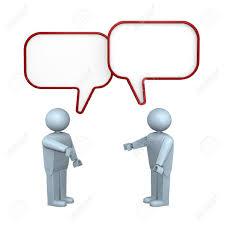 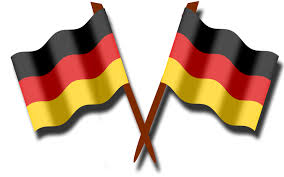 Contents Page3	- Format of the exam4	- Mark schemes for the role-play and photo cards5-7	- Mark schemes for the general conversation8	- Quality of language checklist9-11	- Basic vocabulary (support)11-12	- Present tense recap12-13	- Perfect tense recap13	- Future tense recap14-30 	- Questions for theme 1		14-17	- Me, my family and friends		17-20	- Technology in everyday life		20-28	- Free-time activities		28-30	- Customs and festivals30-45	- Questions for theme 2		30-35 	- Home, town, neighbourhood and region		35-38	- Social issues		38-41	- Global issues		41-45	- Travel and tourism45-53 	- Questions for theme 3		45-50	- Life at school and college		50-53	- Jobs, career choices and ambitions53	- Foundation role-play54	- Higher role-play and Foundation photo card55	- Higher photo card and website for the exam boardFormat of the exam:Remember: You must be entered for the same tier for all four skills (listening, reading, speaking and writing)Exam date: exact date to be confirmed (before Easter in year 11).  There will be two official mocks: i) end of year 10 ii) mocks in year 11 (before Christmas)Exams: all the instructions are in English and all the questions in German.  You can make notes during the preparation time which you can take into the exam however you will not have dictionaries during this time.   The notes can be used during the role-play and photo card parts of the exam only.Mark schemes:Overview:i) Role-playEach role-play will include five tasks (either a response to a question or a question).  For each task you will be awarded 0-2 marks:There are then five further marks awarded for knowledge and use of language for the overall role-play:If you do not understand a question but can ask for clarification in German before answering successfully you will still get the marks. If you give two possible answers – one of which is right and one wrong you would be awarded a mark of 1 for that part (i.e. some ambiguity).ii) Photo cardYou will be asked five questions – three of which you will see during the preparation time.  At least one of these questions will need a response of an opinion AND an explanation of the opinion.     If you don’t understand a question you can ask for clarification in German.You will get a mark out of 15.iii) General conversation:If you do not understand a question you can seek clarification in German. If you go on to respond to the question successfully, this will not have a negative impact on the overall mark UNLESS it happens regularly and affects fluency. Quality of language checklist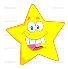 *for A*Some basic phrases / grammar recaps to help: A) Time and frequency expressionsB) Sequencers / organisational structures / connectivesC) Question words D) OpinionsE) Present Tense: Regular VerbsPresent Tense - the most common irregular verbsF) The Perfect tense Personal pronoun + auxiliary + past participlei) Auxiliary verbshaben    	or	sein 	(see above for full conjugation)ii) past participles Remember the regular verbs:spielen – to play		>  gespielt – playedRemember that most verbs take ‘haben’ as their auxiliary unless they are describing movement (e.g. went). The main exception to this rule is ‘geblieben’ (from ‘bleiben’) – stayed.Common irregular verbsRemember: past participles go to the end of the clause.  E.g. Ich bin nach Deutschland gefahren. (I went to Germany)G) Talking about the Future – what you are going to do. i) Use the present tense + a future time expressione.g. Am Samstag gehe ich ins Kino.  – On Saturday. I’m going to the cinema(NOTE: this is NOT accepted as a different tense by AQA).ii) The future tense Use a part of ‘werden’ + an infinitive (at the end of the sentence)e.g. Am Samstag werde ich ins Kino gehen. – On Saturday I will go to the cinema.iii) The conditional tenseUse the conditional of ‘werden’ + an infinitive (at the end of the sentence)e.g. Am Samstag würde ich ins Kino gehen, wenn …… – On  Saturday I would go to the cinema, wenn……or, Am Samstag möchte ich ins Kino gehen. – On Saturday I would like to go to the cinema.Questions:The questions marked with a * are more likely to be higher however you must be ready to answer any of them.  Remember though that you must answer every question to the best of your ability i.e. if you are doing the higher, for example, you will need to ensure that your answer is more developed with a greater variety of vocabulary and structures.  Look back at the mark scheme and structures before preparing answers.Theme 1: Identity and CultureTheme 2: Local, national, international and global areas of interestTheme 3: Current and future study and employmentExample role-plays:Foundation:Instructions to candidates:Your teacher will play the part of your Austrian friend and will speak first. You should address your friend as du. When you see this – ! – you will have to respond to something you have not prepared. When you see this – ? – you will have to ask a question.Higher:Instructions to candidates: Your teacher will play the part of your German partner and will speak first. You should address your friend as du. When you see this – ! – you will have to respond to something you have not prepared. When you see this – ? – you will have to ask a question.Example photo cards:Foundation:Card A Candidate’s Photo card • Look at the photo during the preparation period. • Make any notes you wish to on an Additional Answer Sheet. • Your teacher will then ask you questions about the photo and about topics related to social issues. 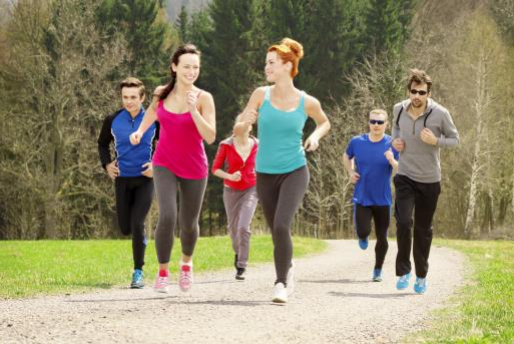 Your teacher will ask you the following three questions and then two more questions which you have not prepared. Was gibt es auf dem Foto? Gehst du gern joggen? … Warum (nicht)? Was hast du letzte Woche für deine Fitness gemacht?-------------------------------------------------------------------Two more questions to be asked in the exam (for the teacher):• Was kann man machen, um gesünder zu leben? • Was macht deine Familie, um fit zu bleiben?Higher:Card P Candidate’s Photo card • Look at the photo during the preparation period. • Make any notes you wish to on an Additional Answer Sheet. • Your teacher will then ask you questions about the photo and about topics related to social issues.Your teacher will ask you the following three questions and then two more questions which you have not prepared. Was gibt es auf dem Foto? Ist es wichtig, fit zu bleiben? … Warum (nicht)? Hast du gestern gesund gegessen?-------------------------------------------------------------------Two more questions to be asked in the exam (for the teacher):• Warum rauchen so viele Jugendliche?• Was wirst du in der Zukunft für deine Fitness machen?Foundation tierHigher tierTotal time (+ preparation time)7-9 minutes10-12 minutesPreparation time (exam conditions directly before exam)12 minutes12 minutesMarks available6060Worth25%25%i) Role-Play (you will have to ask at least one question)15 marks2 minutes15 marks2 minutesii) Photo card (leading to five questions)15 marks2 minutes15 marks3 minutesiii) General conversation (on the other two themes not yet covered. Spending half the time on each theme.)30 marks3-5 minutes30 marks5-7 minutesCommunicationKnowledge & use of languageRange and accuracy of languagePronunciation and intonationSpontaneity and fluencyTotalRole-play10515Photo card1515Conversation10105530Total355105560MarkCommunication2The message is conveyed without ambiguity.1 The message is partially conveyed or conveyed with some ambiguity.0 No part of the message is conveyed.5Very good knowledge and use of language4Good knowledge and use of language3Reasonable knowledge and use of language2Limited knowledge and use of language1Poor knowledge and use of language0No language produced is worthy of creditMarkCommunication13-15You reply to all questions clearly and develop most answers. You give and explain an opinion.10-12You reply to all or nearly all questions clearly and develop some answers. You give and explain an opinion.7-9You give understandable replies to most questions and develop at least one answer. You give an opinion.4-6You give understandable replies to most questions but they may be short and/or repetitive.1-3You give understandable replies to some questions but the answers are likely to be short and / or repetitive.0Communication does not meet the standard required at this tier. FOUNDATIONHIGHERMarkCommunicationCommunication9-10You usually give short responses but occasionally give extended responses. Occasionally narrates event briefly when asked to do so. Usually gives clear information but lacks clarity from time to time. Gives opinions, some of which are explained. You consistently develop responses in extended sequences of speech. You narrate events coherently when asked to do so. You convey information clearly at all times, giving and explaining opinions convincingly.7-8You tend to give short responses but with occasional attempts at longer responses. You have only limited success in narrating events. There may be a few occasions when you are unable to answer successfully or where your response is unclear.  You give opinions. You regularly develop responses in extended sequences of speech. You usually narrate events when asked to do so. You almost always convey information clearly, giving and explaining opinions.5-6You give short responses. Your attempt at longer responses or at narrating events require an effort of concentration to be understood and some of your responses are unintelligible. You give at least one opinion.  You develop some responses in extended in extended sequences of speech.  You sometimes narrate events when asked to do so.  You usually convey information clearly, giving and often explaining opinions. 3-4You give very short responses.  Any attempts at slightly longer responses or at narrating evens tend to be very unclear or even unintelligible. There may be occasions when you are unable to respond.You usually give quite short responses but occasionally gives extended responses. You occasionally narrate events briefly when asked to do so. You usually give clear information but you lack clarity from time to time. You give opinions, some of which are explained.1-2You are able to communicate very little, either because most of the time you are unable to respond and/or because most of what you say is unintelligible.You tend to give quite short responses, but with occasional attempts at longer responses.  You have only limited success in narrating events. There may be a few occasions when you are unable to answer successfully or where responses are very unclear. You give opinions. 0You do not meet the standard required for this tier. You do not meet the standard required for this tier.Range and accuracy of languageRange and accuracy of language9-10Generally good language which involves mainly simple linguistic structures and vocabulary, with some repetition, but attempts to use more complex linguistic structures and more varied vocabulary.  There is some success in making reference to past and future, as well as present, events. Although there may be error they do not generally impede comprehension.Excellent language with a wide variety of linguistic structures and a wide range of vocabulary. References to past and future, as well as present, events are made confidently. There are few minor errors and other errors occur when complex structures and/or vocabulary are attempted. 7-8Reasonable language which uses simple structures and vocabulary an may be repetitive at times.  Any attempts to make reference to past or future events may have only limited success. There may be frequent errors, which may occasionally impede communication.Very good language with some variety of linguistic structures and a range of vocabulary. References to past and future, as well as present, events are generally successful. Any errors are only minor or occur when complex structures and/or vocabulary are attempted.5-6Basic language which uses simple structures and vocabulary and may often be repetitive. There is little or no success in making reference to past or future events. There are likely to be frequent errors, which sometimes impede communication.Good language with some attempts at more complex structures which are usually successful. References to past and future, as well as present, events are made and are sometimes successful.  There may be minor errors and occasional more serious ones, but they do not generally impede comprehension.  3-4Limited language which uses very simple structures and vocabulary and is likely to be repetitive. There is little or no success in making reference to past or future events. There are likely to be frequent errors, which regularly impede communication.Generally good language which involves mainly simplistic linguistic structures and vocabulary, with some repetition, but with attempts to use more complex linguistic structures and more varied vocabulary.  There is some success in making reference to past and future, as well as present, events. Although there may errors they do not generally impede comprehension.  1-2Very poor language which may show little understanding of how the language works. There are likely to be errors in the cast majority of sentences, or there may be so little said that it is impossible to make a judgement.Reasonable language which uses simple structures and vocabulary and may be repetitive at times.  Any attempts to make reference to past or future events may have only limited success. There may be frequent error, which may occasionally impede communication. 0The language does not meet the standard required for this tier. The language does not meet the standard required for this tier.Pronunciation and intonationPronunciation and intonation5Generally good but some inconsistency at times.Consistently good pronunciation and intonation throughout. 4Pronunciation generally understandable with some intonation.Good pronunciation and intonation with only occasional lapses.3Pronunciation is understandable. with a little intonation, but comprehension is sometimes delayed. Generally good but with some inconsistency in more challenging language. 2Pronunciation is very anglicised with almost no intonation, making comprehension difficult at times.Generally good but some inconsistency at times.1Pronunciation is only just understandable making comprehension difficult.Pronunciation generally understandable with some intonation.0Pronunciation and intonation do not meet the required standard for this tier. Pronunciation and intonation do not meet the required standard for this tier.Spontaneity and fluencySpontaneity and fluency5Generally good exchange in which the speaker shows some spontaneity, but also relies on pre-learnt responses. Sometimes hesitates and may not be able to respond to some questions.Excellent exchange in which you react naturally to the question asked and has an air of spontaneity. You respond promptly and speak with some fluency, though not necessarily with that of a native speaker. 4Reasonable exchange in which the speaker shows a little spontaneity, but much of what is said involves pre-learnt responses. The flow is often broken by hesitation and delivery can be quite slow at times.Very good exchange in which you usually react naturally to the questions asked and are often spontaneous. You usually respond promptly and there is some flow of language.3Basic exchange in which the speaker shows little or no spontaneity and relies heavily on pre-learnt responses. The flow is broken but hesitations, some of them long, and delivery is quite slow.Good exchange in which you sometimes react naturally to the questions asked, but may at times rely on pre-learnt responses. There may be some hesitation before a reply but the delivery generally has a reasonable pace.2Limited exchange in which the speaker may show no spontaneity and all successful responses may be pre-learnt. Hesitates frequently, and often at length, before answering questions. Slow delivery means that the conversation lacks any flow. Generally good exchange in which you show some spontaneity, but also relies on pre-learnt responses.  You sometimes hesitate and may not be able to respond to some questions.1Poor exchange in which the speaker hesitates at length before answering most questions, which makes the conversation very disjointed. Often cannot answer questions, while at other times there may be pre-learnt responses.Reasonable exchange in which you show a little spontaneity, but much of what is said involves pre-learnt responses.  The flow is often broken by hesitation and delivery can be quite slow at times.0Spontaneity and fluency do not meet the required standard for this tier. Spontaneity and fluency do not meet the required standard for this tier.Nouns (and sentences) start with a capital letterPunctuation (commas) are used to separate subordinating clausesThe order of ideas is accurate (TMP)The verb is always the second idea (i.e.  personal pronoun      verb     ……time expression         verb     personal pronoun       ……place                            verb     personal pronoun       ……   etc)Verbs are in the correct position when using connectives and / or linking two clauses with a comma (e.g. Als ich jünger war, hatte ich einen Hund)There is at least eight different connectives(und, aber, dennjedoch, dann, wegen (+ genitive) weil, obwohl, wenn, als,  etc)There are correct examples of infinitive conjunctions (e.g. um … zu ….)There are correct examples of relative clausesGenders of nouns are correct Choice of cases and endings are correctThere is at least three examples of intensifiersAdjectival endings are accurateThere is an example of the comparison and superlativeNegatives are used correctly (kein + noun,  nicht + verb)There is a range of time expressions and they are always used with a change of tense to make the choice of tense clearThere is accurate use of at least three different personal pronouns There is more than one accurate example of the present tenseThere is more than one accurate example of the perfect tenseThere is more than one accurate example of the imperfect tenseThere is more than one accurate example of the future tenseThere is more than one accurate example of the conditionalThere is more than one accurate example of modal verbs(sollen, können, wollen, mögen, dürfen, müssen)*There are correct examples of the passive (werden + past participle)PastPastin der VergangenheitIn the pastvor zwei Tagentwo days agoletzte Woche last weekletztes Wochenende last weekendletztes Jahr last yearletzten Samstaglast Saturdaygestern yesterdayvorgesternthe day before yesterdayfrüherearlier/beforeAls ich acht Jahre alt war, (verb)when I was 8 years oldAls ich jünger war, (verb)when I was youngWährend der Ferienduring the holidaysneulichrecentlyschonalreadyPresentPresentjedes Jahrevery yearheutetodayheutzutagecurrentlyjetztnownormalerweise normally/usuallyim Momentat the momentnieneveroftoften/frequentlymanchmal sometimes/from time to timeseltenrarelyimmeralwaysjeden Tag / jedes Jahr / jede Wocheevery day/year/weekim AllgemeinengenerallyFutureFuturein der ZukunftIn the futureDans un ans/une semain/un jour/ nue heurein a year/week/day/hourmorgentomorrowübermorgenthe day after tomorrownächstes Jahr / nächste Woche / nächstes Wochenende Next year/week/weekendwenn ich 20 Jahre alt bin, (verb)when I’m 20 years oldnächstes Jahrnext yearnächsten Sommernext summeram nächsten Tagthe next dayspäterlaterbaldsoonweil (vte)becauseglücklicherweiseluckilyaberbutleiderunfortunatelyundandendlichfinallyoderorerstens / zuerstfirstlyjedoch (v)howeverzweitenssecondlydeshalb (v)thereforenatürlichof coursewenn (vte)if / when(ever)persönlichpersonallyals (vte)when (in past)normalerweisenormallyobwohl (vte)althoughwirklichtruely / reallydass (vte)thatgewöhnlichusuallyauchalsoim Allgemeinengenerallyaußerdem (v)also (if at the start of the sentence)besondersespeciallyauf einer Seite…. auf der anderen Seite….on the one hand…. on the other hand….zum Schlussin conclusionwaswhatwiehowwannwhenseit wannsince whenwowherewarumwhywie vielehow manywie langefor how longwelche(r)(s) + nounwhichwerwhomit wemwith whomfür wenfor whomwohinwhere toIch mag (+noun)I likeIch mag (+noun) nichtI don’t like(verb) (nicht) gern(e.g. er macht gern……)(don’t) like …(ing)(e.g. he likes doing)Mein(e) Lieblings-……… ist/ sindmy favourite - ……… is /areIch interessiere mich fürI am interested in Ich liebeI loveIch hasseI hateIch (lese) lieber ………I prefer (reading)Es scheint mir, dass… (vte)it seems to me that…Meiner Meinung nachin my opinionIch bin der Meinung, dass … (vte)I am of the opinion thatIch glaube, dass … (vte)I believe thatIch finde, dass…(vte)I find thatEs stimmt, dass …(vte)it is true thatWas mich betrifft,…as far as I am concernedIch würde sagen, dass…I would say that…Es mag sein, dass… (vte)it may be that…Für michfor meauf der anderen Seiteon the other handdas macht mir SpaßI find that fundas geht mir auf die Nerventhat gets on my nervesich habe lieberI preferich hätte lieberI would preferspannendexcitinginteressantinterestingsuper / toll / primagreat(nicht) (sehr) gut(not) (very) goodeinfacheasyschwierigdifficultlangweiligboringanstrengendtiringschrecklich / furchtbarterriblespielen – to playspielen – to playIich spieleyoudu spielsthe / she / it / oneer / sie / es  / man spieltwewir spielenyou (plural)ihr spielttheysie spielenyou (polite)Sie spielenhaben – to haveich habedu  haster/sie/es / man hatwir habenihr habtsie /Sie habensein – to beich bindu bister/sie/es / man istwir sindihr seidsie /Sie sindfahren – to go (by transport)ich fahredu fähster/sie/es / man fährtwir fahrenihr fahrtsie /Sie fahrengehen – to go (by foot)ich gehedu gehster/sie/es / man gehtwir gehenihr gehtsie /Sie gehenkönnen – to be able toich kanndu kannster/sie/es / man kannwir könnenihr könntsie /Sie könnenlesen – to readich lesedu liester/sie/es / man liestwir lesenihr lestsie /Sie lesenmögen  - to likeich magdu magster/sie/es / man magwir mögenihr mögtsie /Sie mögenmüssen – to have toich mussdu  musster/sie/es / man musswir müssenihr müsstsie /Sie müssensehen – to watchich sehendu  siehster/sie/es / man siehtwir sehenihr sehtsie /Sie sehensollen – to ought toich solldu sollster/sie/es / man sollwir sollenihr solltsie /Sie sollenwerden – to becomeich werdedu  wirster/sie/es / man wirdwir werdenihr werdetsie /Sie werdenwollen – to wantich willdu  willster/sie/es / man willwir wollenihr wolltsie /Sie wollenEnglishGermanAuxiliaryPast participle to takenehmenhabengenommento readlesenhabengelesento seesehenhabengesehento drinktrinkenhabengetrunkento eatessenhabengegessento thinkdenkenhabengedachtto findfindenhabengefundento speaksprechenhabengesprochento understandverstehenhabenverstandento wingewinnenhabengewonnento go (by foot)gehenseingegangento gofahrenseingefahrento staybleibenseingebliebento comekommenseingekommento swimschwimmenseingeschwommeni) Me, my family and friendsBeschreiben Sie.  Wie alt bist du?  Wann hast du Geburtstag? Wie siehst du aus? Wie bist du? Hast du Haustiere? (Describe yourself. How old are you, birthday, looks, personality, pets etc)________________________________________________________________________________________________________________________________________________________________________________________________________________________________________________________________________________________________________________________________________________________________________________________________________________________________________________________________________________________________________________________________________________________________________________________________________________________________________________________________________________________________________________________________________________________________________________________________________________________________________________________________________________________________________________________________________________________________________________________________________________________________________________________________________________Hast du Geschwister? . (Have you got brothers or sisters? Describe one of them. If not, describe another family member)_______________________________________________________________________________________________________________________________________________________________________________________________________________________________________________________________________________________________________________________________________________________________________________________________________________________________________________________________________________________________________________________________________________________________________________________________________________________________________________________________________________________________________________________________________________________________________________________________________________________________________________________________________________________________________________________________________________________________________________________________________________Beschreiben Sie deine Familie (Wie viele Personen gibt es in deiner Familie? Wer sind sie?) (Describe your family)________________________________________________________________________________________________________________________________________________________________________________________________________________________________________________________________________________________________________________________________________________________________________________________________________________________________________________________________________________________________________________________________________________________________________________________________________________________________________________________________________________________________________________________________________________________________________________________________________________________________________________________________________________________________________________________________________________________________________________________________________________________________________________________________________________Verstehst du dich gut mit deinem Bruder / deiner Mutter usw? Warum (nicht)? (Do you get on well with your brother / mum etc? Why?________________________________________________________________________________________________________________________________________________________________________________________________________________________________________________________________________________________________________________________________________________________________________________________________________________________________________________________________________________________________________________________________________________________________________________________________________________________________________________________________________________________________________________________________________________________________________________________________________________________________________________________________________________________________________________________________________________________________________________________________________________________________________________________________________________Willst du heiraten? Ist Heiraten wichtig für dich? Möchtest du Kinder haben? Wann? Wie viele? (Would you like to get married or have children?)________________________________________________________________________________________________________________________________________________________________________________________________________________________________________________________________________________________________________________________________________________________________________________________________________________________________________________________________________________________________________________________________________________________________________________________________________________________________________________________________________________________________________________________________________________________________________________________________________________________________________________________________________________________________________________________________________________________________________________________________________________________________________________________________________________Wie ist dein idealer Partner / deine ideale Partnerin? (Describe your ideal partner)________________________________________________________________________________________________________________________________________________________________________________________________________________________________________________________________________________________________________________________________________________________________________________________________________________________________________________________________________________________________________________________________________________________________________________________________________________________________________________________________________________________________________________________________________________________________________________________________________________________________________________________________________________________________________________________________________________________________________________________________________________________________________________________________________________Beschreiben Sie deinen besten Freund/deine beste Freundin.  (Describe your best friend).__________________________________________________________________________________________________________________________________________________________________________________________________________________________________________________________________________________________________________________________________________________________________________________________________________________________________________________________________________________________________________________________________________________________________________________________________________________________________________________________________________________________________________________________________________________________________________________________________________________________________________________________________________________________________________________________________________________________________________________________________________________________________________________________________________________________________________________________________________________________________________________________________________________*Welch Eigenschaften sucht man in einem Freund laut dir? (In your opinion, what are qualities does someone look for in a friendship ?)________________________________________________________________________________________________________________________________________________________________________________________________________________________________________________________________________________________________________________________________________________________________________________________________________________________________________________________________________________________________________________________________________________________________________________________________________________________________________________________________________________________________________________________________________________________________________________________________________________________________________________________________________________________________________________________________________________________________________________________________________________________________________________________________________________ii) Technology in everyday lifeWie oft benutzt du das Internet? (How often do you use the internet?)________________________________________________________________________________________________________________________________________________________________________________________________________________________________________________________________________________________________________________________________________________________________________________________________________________________________________________________________________________________________________________________________________________________________________________________________________________________________________________________________________________________________________________________________________________________________________________________________________________________________________________________________________________________________________________________________________________________________________________________________________________________________________________________________________________Welche Sozialnetzwerke magst du und magst du nicht?  Warum? Wie finden deine Eltern soziale Netzwerke? (Which social media do you like and dislike? Why? What do your parents think of it?)________________________________________________________________________________________________________________________________________________________________________________________________________________________________________________________________________________________________________________________________________________________________________________________________________________________________________________________________________________________________________________________________________________________________________________________________________________________________________________________________________________________________________________________________________________________________________________________________________________________________________________________________________________________________________________________________________________________________________________________________________________________________________________________________________________Warum benutzt du sozialen Netzwerke? Was sind die Vor- und Nachteile davon? (Why do you use social media? What are the advantages and disadvantages of it?)________________________________________________________________________________________________________________________________________________________________________________________________________________________________________________________________________________________________________________________________________________________________________________________________________________________________________________________________________________________________________________________________________________________________________________________________________________________________________________________________________________________________________________________________________________________________________________________________________________________________________________________________________________________________________________________________________________________________________________________________________________________________________________________________________________* Hast du schon Probleme wegen sozialen Netzwerken? Wenn, ja wie has du diese Probleme gelöst? (Have you suffered problems caused by social media, if yes how were these resolved?) ________________________________________________________________________________________________________________________________________________________________________________________________________________________________________________________________________________________________________________________________________________________________________________________________________________________________________________________________________________________________________________________________________________________________________________________________________________________________________________________________________________________________________________________________________________________________________________________________________________________________________________________________________________________________________________________________________________________________________________________________________________________________________________________________________________Hast du ein Handy?  Sind Handys wirklich nötig? Wofür benutzt du dein Handy? (Have you got a mobile phone?  Are mobiles really necessary? What do you use your mobile for?)________________________________________________________________________________________________________________________________________________________________________________________________________________________________________________________________________________________________________________________________________________________________________________________________________________________________________________________________________________________________________________________________________________________________________________________________________________________________________________________________________________________________________________________________________________________________________________________________________________________________________________________________________________________________________________________________________________________________________________________________________________________________________________________________________________Gibt es auch Probleme mit dem Handygebrauch? Welche? Sag etwas über die Gefahren der Handys/des Internets. (Are there also problems with the use of mobiles? What are they? Say something about the dangers of mobiles / the internet.)________________________________________________________________________________________________________________________________________________________________________________________________________________________________________________________________________________________________________________________________________________________________________________________________________________________________________________________________________________________________________________________________________________________________________________________________________________________________________________________________________________________________________________________________________________________________________________________________________________________________________________________________________________________________________________________________________________________________________________________________________________________________________________________________________________Könntest du ohne dein Handy leben?  Wie oft benutzt du jeden Tag dein Handy? Wie war dein Leben, bevor du ein Handy hattest? (Could you live without your phone? How long do you use it every day? What was your life like before you had a mobile?)________________________________________________________________________________________________________________________________________________________________________________________________________________________________________________________________________________________________________________________________________________________________________________________________________________________________________________________________________________________________________________________________________________________________________________________________________________________________________________________________________________________________________________________________________________________________________________________________________________________________________________________________________________________________________________________________________________________________________________________________________________________________________________________________________________iii) Free-time activitiesWas machst du gern normalerweise in deiner Freizeit? (What do you normally like to do in your free time ?)________________________________________________________________________________________________________________________________________________________________________________________________________________________________________________________________________________________________________________________________________________________________________________________________________________________________________________________________________________________________________________________________________________________________________________________________________________________________________________________________________________________________________________________________________________________________________________________________________________________________________________________________________________________________________________________________________________________________________________________________________________________________________________________________________________Was gibt es für junge Leute in deiner Gegend ? (What is there for young people in your area ?)________________________________________________________________________________________________________________________________________________________________________________________________________________________________________________________________________________________________________________________________________________________________________________________________________________________________________________________________________________________________________________________________________________________________________________________________________________________________________________________________________________________________________________________________________________________________________________________________________________________________________________________________________________________________________________________________________________________________________________________________________________________________________________________________________________Bekommst du Taschengeld ? Wofür sparst du ? (Do you get pocket money ? What do you save up for?)________________________________________________________________________________________________________________________________________________________________________________________________________________________________________________________________________________________________________________________________________________________________________________________________________________________________________________________________________________________________________________________________________________________________________________________________________________________________________________________________________________________________________________________________________________________________________________________________________________________________________________________________________________________________________________________________________________________________________________________________________________________________________________________________________________Welche Art von Filmen magst du ? Warum ? (What type of films do you like? Why ?)________________________________________________________________________________________________________________________________________________________________________________________________________________________________________________________________________________________________________________________________________________________________________________________________________________________________________________________________________________________________________________________________________________________________________________________________________________________________________________________________________________________________________________________________________________________________________________________________________________________________________________________________________________________________________________________________________________________________________________________________________________________________________________________________________________Was ist dein Lieblingsfilms ? Was für ein Film ist das ? Wer spielt die Hauptrolle(n) ? Worum geht es ? Warum magst du diesen Film ?  (What’s your favourite film? What type of film is it ? Who plays the main roles ? What’s it about ? Why do you like this film ?)________________________________________________________________________________________________________________________________________________________________________________________________________________________________________________________________________________________________________________________________________________________________________________________________________________________________________________________________________________________________________________________________________________________________________________________________________________________________________________________________________________________________________________________________________________________________________________________________________________________________________________________________________________________________________________________________________________________________________________________________________________________________________________________________________________Wie oft siehst du fern ? Welche Sendungen magst du ? Was ist deine Lieblingssendung ? Siehst du lieber Filme oder fern ? (How often do you watch TV ? What programmes do you like ? What is your favourite programme ? Do you prefer watching films or the TV ?)_________________________________________________________________________________________________________________________________________________________________________________________________________________________________________________________________________________________________________________________________________________________________________________________________________________________________________________________________________________________________________________________________________________________________________________________________________________________________________________________________________________________________________________________________________________________________________________________________________________________________________________________________________________________________________________________________________________________________________________________________________________________________________________________________________________________________________________________________________________Hörst du gern Musik ? Was ist deine Lieblingsart von Musik (Do you like listening to music ? what’s your favourite type of music ?)________________________________________________________________________________________________________________________________________________________________________________________________________________________________________________________________________________________________________________________________________________________________________________________________________________________________________________________________________________________________________________________________________________________________________________________________________________________________________________________________________________________________________________________________________________________________________________________________________________________________________________________________________________________________________________________________________________________________________________________________________________________________________________________________________________Was hast du letztes Wochenende gemacht? Mit wem ? wo ? Wie war es ? (What did you do last weekend ? With whom ? Where ? etc How was it ?)__________________________________________________________________________________________________________________________________________________________________________________________________________________________________________________________________________________________________________________________________________________________________________________________________________________________________________________________________________________________________________________________________________________________________________________________________________________________________________________________________________________________________________________________________________________________________________________________________________________________________________________________________________________________________________________________________________________________________________________________________________________________________________________________________________________________________________________________________________________________________________________________________________________*Beschreiben Sie dein ideales Wochenende. (Describe your perfect weekend)._________________________________________________________________________________________________________________________________________________________________________________________________________________________________________________________________________________________________________________________________________________________________________________________________________________________________________________________________________________________________________________________________________________________________________________________________________________________________________________________________________________________________________________________________________________________________________________________________________________________________________________________________________________________________________________________________________________________________________________________________________________________________________________________________________________________________________________________________________________Treibst du gern Sport? Was ist deine Lieblingssportart ? Warum ? Siehst du lieber Sport im Fernsehen ? (Do you like playing sport ? What’s your favourite sport ? why ? Do you prefer to watch sport on TV ?)________________________________________________________________________________________________________________________________________________________________________________________________________________________________________________________________________________________________________________________________________________________________________________________________________________________________________________________________________________________________________________________________________________________________________________________________________________________________________________________________________________________________________________________________________________________________________________________________________________________________________________________________________________________________________________________________________________________________________________________________________________________________________________________________________________*Welche Sportart wirst du nächstes Wochenende treiben ?  Welchen Sport möchtest du in der Zukunft machen ?(What sport will you do next weekend ? What sport would you like to do in the future ?)________________________________________________________________________________________________________________________________________________________________________________________________________________________________________________________________________________________________________________________________________________________________________________________________________________________________________________________________________________________________________________________________________________________________________________________________________________________________________________________________________________________________________________________________________________________________________________________________________________________________________________________________________________________________________________________________________________________________________________________________________________________________________________________________________________Bist du Mitglied einer Mannschaft ? Wann und mit wem trainierst du ? (Are you part of a team club ? When and with whom do you train ?)________________________________________________________________________________________________________________________________________________________________________________________________________________________________________________________________________________________________________________________________________________________________________________________________________________________________________________________________________________________________________________________________________________________________________________________________________________________________________________________________________________________________________________________________________________________________________________________________________________________________________________________________________________________________________________________________________________________________________________________________________________________________________________________________________________Was denkst du über Extremsport ? (what do you think of extreme sports ?)________________________________________________________________________________________________________________________________________________________________________________________________________________________________________________________________________________________________________________________________________________________________________________________________________________________________________________________________________________________________________________________________________________________________________________________________________________________________________________________________________________________________________________________________________________________________________________________________________________________________________________________________________________________________________________________________________________________________________________________________________________________________________________________________________________Was ist dein Lieblingsessen und warum ?(What is your favourite meal and why ?)_________________________________________________________________________________________________________________________________________________________________________________________________________________________________________________________________________________________________________________________________________________________________________________________________________________________________________________________________________________________________________________________________________________________________________________________________________________________________________________________________________________________________________________________________________________________________________________________________________________________________________________________________________________________________________________________________________________________________________________________________________________________________________________________________________________________________________________________________________________Was isst du normalerweise ? (What do you normally eat for breakfast/lunch/dinner ?) ________________________________________________________________________________________________________________________________________________________________________________________________________________________________________________________________________________________________________________________________________________________________________________________________________________________________________________________________________________________________________________________________________________________________________________________________________________________________________________________________________________________________________________________________________________________________________________________________________________________________________________________________________________________________________________________________________________________________________________________________________________________________________________________________________________Was isst und trinkst du gern und nicht gern ? (What do you like  and dislike to drink/eat ?)__________________________________________________________________________________________________________________________________________________________________________________________________________________________________________________________________________________________________________________________________________________________________________________________________________________________________________________________________________________________________________________________________________________________________________________________________________________________________________________________________________________________________________________________________________________________________________________________________________________________________________________________________________________________________________________________________________________________________________________________________________________________________________________________________________________________________________________________________________________________________________________________________________________Wie oft isst du in einem Restaurant ? Warum ? (How often do you eat in a restaurant ? Why ?)________________________________________________________________________________________________________________________________________________________________________________________________________________________________________________________________________________________________________________________________________________________________________________________________________________________________________________________________________________________________________________________________________________________________________________________________________________________________________________________________________________________________________________________________________________________________________________________________________________________________________________________________________________________________________________________________________________________________________________________________________________________________________________________________________________Isst du gesund ? Warum ? Inwiefern wirst du in der Zukunft gesünder essen ? (Do you eat healthily ? In what ways will you eat more healthily in the future ?) ________________________________________________________________________________________________________________________________________________________________________________________________________________________________________________________________________________________________________________________________________________________________________________________________________________________________________________________________________________________________________________________________________________________________________________________________________________________________________________________________________________________________________________________________________________________________________________________________________________________________________________________________________________________________________________________________________________________________________________________________________________________________________________________________________________*Beschreiben Sie einen Besuch im Restaurant. Wie war es? (Describe a visit to a restaurant. How was it?)________________________________________________________________________________________________________________________________________________________________________________________________________________________________________________________________________________________________________________________________________________________________________________________________________________________________________________________________________________________________________________________________________________________________________________________________________________________________________________________________________________________________________________________________________________________________________________________________________________________________________________________________________________________________________________________________________________________________________________________________________________________________________________________________________________*Vergleichen Sie englisches Essen mit dem Essen eines anderen Landes. (Compare English cuisine with that of another country)___________________________________________________________________________________________________________________________________________________________________________________________________________________________________________________________________________________________________________________________________________________________________________________________________________________________________________________________________________________________________________________________________________________________________________________________________________________________________________________________________________________________________________________________________________________________________________________________________________________________________________________________________________________________________________________________________________________________________________________________________________________________________________________________________________________________________________________________________________________________________________________________________________________________________________________________________________________iv) Customs and festivalsWas ist dein Lieblingsfest und warum? (What is your favourite festival/celebration and why?)________________________________________________________________________________________________________________________________________________________________________________________________________________________________________________________________________________________________________________________________________________________________________________________________________________________________________________________________________________________________________________________________________________________________________________________________________________________________________________________________________________________________________________________________________________________________________________________________________________________________________________________________________________________________________________________________________________________________________________________________________________________________________________________________________________Was hast du gemacht, um deinen letzten Geburtstag zu feiern? Wie war es? (What did you do to celebrate your birthday last time? How was it?)________________________________________________________________________________________________________________________________________________________________________________________________________________________________________________________________________________________________________________________________________________________________________________________________________________________________________________________________________________________________________________________________________________________________________________________________________________________________________________________________________________________________________________________________________________________________________________________________________________________________________________________________________________________________________________________________________________________________________________________________________________________________________________________________________________*Was hast du zu Weihnachten / islamisches Opferfest gemacht?  (What did you do to celebrate last Christmas / Eid?)________________________________________________________________________________________________________________________________________________________________________________________________________________________________________________________________________________________________________________________________________________________________________________________________________________________________________________________________________________________________________________________________________________________________________________________________________________________________________________________________________________________________________________________________________________________________________________________________________________________________________________________________________________________________________________________________________________________________________________________________________________________________________________________________________________*Was machst du, um Silvester zu feiern? Hast du gute Vorsätze für das neue Jahr? Welche? (What do you do to celebrate new year? Have you got good new year’s resolutions? what are they?)________________________________________________________________________________________________________________________________________________________________________________________________________________________________________________________________________________________________________________________________________________________________________________________________________________________________________________________________________________________________________________________________________________________________________________________________________________________________________________________________________________________________________________________________________________________________________________________________________________________________________________________________________________________________________________________________________________________________________________________________________________________________________________________________________________i) Home, town, neighbourhood and regionWo wohnst du genau? (Where do you live exactly?)________________________________________________________________________________________________________________________________________________________________________________________________________________________________________________________________________________________________________________________________________________________________________________________________________________________________________________________________________________________________________________________________________________________________________________________________________________________________________________________________________________________________________________________________________________________________________________________________________________________________________________________________________________________________________________________________________________________________________________________________________________________________________________________________________________Beschreiben Sie deine Gegend. (Describe your area.)________________________________________________________________________________________________________________________________________________________________________________________________________________________________________________________________________________________________________________________________________________________________________________________________________________________________________________________________________________________________________________________________________________________________________________________________________________________________________________________________________________________________________________________________________________________________________________________________________________________________________________________________________________________________________________________________________________________________________________________________________________________________________________________________________________Beschreiben Sie dein Haus oder deine Wohnung.  (Describe your house or your flat.)________________________________________________________________________________________________________________________________________________________________________________________________________________________________________________________________________________________________________________________________________________________________________________________________________________________________________________________________________________________________________________________________________________________________________________________________________________________________________________________________________________________________________________________________________________________________________________________________________________________________________________________________________________________________________________________________________________________________________________________________________________________________________________________________________________Was machst du, um deine Eltern im Haushalt zu helfen ? (What do you do to help at home?)________________________________________________________________________________________________________________________________________________________________________________________________________________________________________________________________________________________________________________________________________________________________________________________________________________________________________________________________________________________________________________________________________________________________________________________________________________________________________________________________________________________________________________________________________________________________________________________________________________________________________________________________________________________________________________________________________________________________________________________________________________________________________________________________________________*Was sind die Vor- und Nachteile deines Hauses / deiner Wohnung ? (What are the advantages and disadvantages of your home)? ________________________________________________________________________________________________________________________________________________________________________________________________________________________________________________________________________________________________________________________________________________________________________________________________________________________________________________________________________________________________________________________________________________________________________________________________________________________________________________________________________________________________________________________________________________________________________________________________________________________________________________________________________________________________________________________________________________________________________________________________________________________________________________________________________________Beschreiben Sie einen typischen Tag. (Describe your weekday daily routine)________________________________________________________________________________________________________________________________________________________________________________________________________________________________________________________________________________________________________________________________________________________________________________________________________________________________________________________________________________________________________________________________________________________________________________________________________________________________________________________________________________________________________________________________________________________________________________________________________________________________________________________________________________________________________________________________________________________________________________________________________________________________________________________________________________Hast du dein eigenes Zimmer ? Beschreib dein Zimmer. Was machst du in deinem Zimmer ? (Have you got your own room? Describe your bedroom. What do you do in your room).________________________________________________________________________________________________________________________________________________________________________________________________________________________________________________________________________________________________________________________________________________________________________________________________________________________________________________________________________________________________________________________________________________________________________________________________________________________________________________________________________________________________________________________________________________________________________________________________________________________________________________________________________________________________________________________________________________________________________________________________________________________________________________________________________________Wie sieht dein ideales Haus aus ? (What would your ideal house look like?)________________________________________________________________________________________________________________________________________________________________________________________________________________________________________________________________________________________________________________________________________________________________________________________________________________________________________________________________________________________________________________________________________________________________________________________________________________________________________________________________________________________________________________________________________________________________________________________________________________________________________________________________________________________________________________________________________________________________________________________________________________________________________________________________________________Beschreiben Sie deine Stadt ? (What is your town like?)________________________________________________________________________________________________________________________________________________________________________________________________________________________________________________________________________________________________________________________________________________________________________________________________________________________________________________________________________________________________________________________________________________________________________________________________________________________________________________________________________________________________________________________________________________________________________________________________________________________________________________________________________________________________________________________________________________________________________________________________________________________________________________________________________________Was kann man in deiner Gegend machen ? Was sind die Vor-und Nachteile, hier zu wohnen ?  Wie sind die öffentlichen Verkehrsmittel ? (What is there to do? What are the advantages and disadvantages of living here? What’s the public transport like?)________________________________________________________________________________________________________________________________________________________________________________________________________________________________________________________________________________________________________________________________________________________________________________________________________________________________________________________________________________________________________________________________________________________________________________________________________________________________________________________________________________________________________________________________________________________________________________________________________________________________________________________________________________________________________________________________________________________________________________________________________________________________________________________________________________Was machst du normalerweise in London ? (What do you do normally in your town?)________________________________________________________________________________________________________________________________________________________________________________________________________________________________________________________________________________________________________________________________________________________________________________________________________________________________________________________________________________________________________________________________________________________________________________________________________________________________________________________________________________________________________________________________________________________________________________________________________________________________________________________________________________________________________________________________________________________________________________________________________________________________________________________________________________Was hast du letztes Wochenende in deiner Gegend gemacht ? (What did you do in your area last weekend?)________________________________________________________________________________________________________________________________________________________________________________________________________________________________________________________________________________________________________________________________________________________________________________________________________________________________________________________________________________________________________________________________________________________________________________________________________________________________________________________________________________________________________________________________________________________________________________________________________________________________________________________________________________________________________________________________________________________________________________________________________________________________________________________________________________Wo möchtest du in der Zukunft wohnen ? Warum ? (Where would you like to live in the future and why?) ________________________________________________________________________________________________________________________________________________________________________________________________________________________________________________________________________________________________________________________________________________________________________________________________________________________________________________________________________________________________________________________________________________________________________________________________________________________________________________________________________________________________________________________________________________________________________________________________________________________________________________________________________________________________________________________________________________________________________________________________________________________________________________________________________________*In der Zukunft möchtest du im Ausland wohnen? Warum (nicht)? (Would you like to live abroad in the future? Why (not)?________________________________________________________________________________________________________________________________________________________________________________________________________________________________________________________________________________________________________________________________________________________________________________________________________________________________________________________________________________________________________________________________________________________________________________________________________________________________________________________________________________________________________________________________________________________________________________________________________________________________________________________________________________________________________________________________________________________________________________________________________________________________________________________________________________ii) Social issuesWelche Wohltätigkeitsorganisation ist, deiner Meinung nach, die wichtigste? Warum?  (In your opinion, which is the most important charity and why?)________________________________________________________________________________________________________________________________________________________________________________________________________________________________________________________________________________________________________________________________________________________________________________________________________________________________________________________________________________________________________________________________________________________________________________________________________________________________________________________________________________________________________________________________________________________________________________________________________________________________________________________________________________________________________________________________________________________________________________________________________________________________________________________________________________Hast du schon Freiwilligenarbeit gemacht ? Beschreib die Arbeit. (Have you done charity work?)________________________________________________________________________________________________________________________________________________________________________________________________________________________________________________________________________________________________________________________________________________________________________________________________________________________________________________________________________________________________________________________________________________________________________________________________________________________________________________________________________________________________________________________________________________________________________________________________________________________________________________________________________________________________________________________________________________________________________________________________________________________________________________________________________________Würdest du in der Zukunft Freiwilligenarbeit machen?  (Would you do charity work?)________________________________________________________________________________________________________________________________________________________________________________________________________________________________________________________________________________________________________________________________________________________________________________________________________________________________________________________________________________________________________________________________________________________________________________________________________________________________________________________________________________________________________________________________________________________________________________________________________________________________________________________________________________________________________________________________________________________________________________________________________________________________________________________________________________Was isst und trinkst du, um gesund zu sein? (What do you eat and drink to be healthy?)__________________________________________________________________________________________________________________________________________________________________________________________________________________________________________________________________________________________________________________________________________________________________________________________________________________________________________________________________________________________________________________________________________________________________________________________________________________________________________________________________________________________________________________________________________________________________________________________________________________________________________________________________________________________________________________________________________________________________________________________________________________________________________________________________________________________________________________________________________________________________________________________________________________*Gibt es etwas, das du nicht essen oder trinken kannst?  (Is there anything that you can’t eat?)________________________________________________________________________________________________________________________________________________________________________________________________________________________________________________________________________________________________________________________________________________________________________________________________________________________________________________________________________________________________________________________________________________________________________________________________________________________________________________________________________________________________________________________________________________________________________________________________________________________________________________________________________________________________________________________________________________________________________________________________________________________________________________________________________________Glaubst du, dass du gesund bist? (Do you think that you are healthy?)_________________________________________________________________________________________________________________________________________________________________________________________________________________________________________________________________________________________________________________________________________________________________________________________________________________________________________________________________________________________________________________________________________________________________________________________________________________________________________________________________________________________________________________________________________________________________________________________________________________________________________________________________________________________________________________________________________________________________________________________________________________________________________________________________________________________________________________________________________________Hast du viel Sport getrieben, als du jung warst? (Did you do exercise when you were younger?)________________________________________________________________________________________________________________________________________________________________________________________________________________________________________________________________________________________________________________________________________________________________________________________________________________________________________________________________________________________________________________________________________________________________________________________________________________________________________________________________________________________________________________________________________________________________________________________________________________________________________________________________________________________________________________________________________________________________________________________________________________________________________________________________________________Inwiefern sind Jugendliche heutzutage ungesund?  (In what ways are young people unheality nowadays?)________________________________________________________________________________________________________________________________________________________________________________________________________________________________________________________________________________________________________________________________________________________________________________________________________________________________________________________________________________________________________________________________________________________________________________________________________________________________________________________________________________________________________________________________________________________________________________________________________________________________________________________________________________________________________________________________________________________________________________________________________________________________________________________________________________iii) Global issuesWas ist das größte Umweltsproblem in der Welt? (What is the biggest environmental problem?)________________________________________________________________________________________________________________________________________________________________________________________________________________________________________________________________________________________________________________________________________________________________________________________________________________________________________________________________________________________________________________________________________________________________________________________________________________________________________________________________________________________________________________________________________________________________________________________________________________________________________________________________________________________________________________________________________________________________________________________________________________________________________________________________________________Was hast du neulich für die Umwelt gemacht? (What have you recently done for the environment?)________________________________________________________________________________________________________________________________________________________________________________________________________________________________________________________________________________________________________________________________________________________________________________________________________________________________________________________________________________________________________________________________________________________________________________________________________________________________________________________________________________________________________________________________________________________________________________________________________________________________________________________________________________________________________________________________________________________________________________________________________________________________________________________________________________Gibt est Umweltprobleme in deinem Wohnort? (Are there environmental problems in your area?)________________________________________________________________________________________________________________________________________________________________________________________________________________________________________________________________________________________________________________________________________________________________________________________________________________________________________________________________________________________________________________________________________________________________________________________________________________________________________________________________________________________________________________________________________________________________________________________________________________________________________________________________________________________________________________________________________________________________________________________________________________________________________________________________________________*Welches Land verursacht die moisten Umweltsprobleme, deiner Meinung nach? Warum? (Which country causes the most environmental problems in your opinion? Why?)________________________________________________________________________________________________________________________________________________________________________________________________________________________________________________________________________________________________________________________________________________________________________________________________________________________________________________________________________________________________________________________________________________________________________________________________________________________________________________________________________________________________________________________________________________________________________________________________________________________________________________________________________________________________________________________________________________________________________________________________________________________________________________________________________________*Wie kann man die Obdachlosen oder die Armen in deiner Stadt / in der Welt helfen? Was könnte die Regierung machen, um die Situation zu verbessern? (How can one help the homeless or the poor in your town/ in the world? What could the government do to improve the situation?)________________________________________________________________________________________________________________________________________________________________________________________________________________________________________________________________________________________________________________________________________________________________________________________________________________________________________________________________________________________________________________________________________________________________________________________________________________________________________________________________________________________________________________________________________________________________________________________________________________________________________________________________________________________________________________________________________________________________________________________________________________________________________________________________________________Warum gibt es zo viele Obdachlosen in England deiner Meinung nach? (Why are there so many homeless people in England in your opinion?)________________________________________________________________________________________________________________________________________________________________________________________________________________________________________________________________________________________________________________________________________________________________________________________________________________________________________________________________________________________________________________________________________________________________________________________________________________________________________________________________________________________________________________________________________________________________________________________________________________________________________________________________________________________________________________________________________________________________________________________________________________________________________________________________________________*Gibt es ein großes Problem mit der Ungleichheit in England? Warum (nicht)? Was kann man machen, um die Situation zu verbessern? (Is there a big problem with inequality in England? Why(not)? What can one do to improve the situation?)________________________________________________________________________________________________________________________________________________________________________________________________________________________________________________________________________________________________________________________________________________________________________________________________________________________________________________________________________________________________________________________________________________________________________________________________________________________________________________________________________________________________________________________________________________________________________________________________________________________________________________________________________________________________________________________________________________________________________________________________________________________________________________________________________________iv) Travel and tourismWohin fährst du gern während den Ferien ? Warum ? Was ist dein Lieblingstransport ? Warum ? (Where do you like to go on holiday? Why? What is your favourite form of transport? Why?)________________________________________________________________________________________________________________________________________________________________________________________________________________________________________________________________________________________________________________________________________________________________________________________________________________________________________________________________________________________________________________________________________________________________________________________________________________________________________________________________________________________________________________________________________________________________________________________________________________________________________________________________________________________________________________________________________________________________________________________________________________________________________________________________________________Was machst du germ im Urlaub ? (What do you like to do on holiday?)________________________________________________________________________________________________________________________________________________________________________________________________________________________________________________________________________________________________________________________________________________________________________________________________________________________________________________________________________________________________________________________________________________________________________________________________________________________________________________________________________________________________________________________________________________________________________________________________________________________________________________________________________________________________________________________________________________________________________________________________________________________________________________________________________________Was ist deine Lieblingsunterkunft ? Warum ? (What sort of accommodation do you prefer? Why?)________________________________________________________________________________________________________________________________________________________________________________________________________________________________________________________________________________________________________________________________________________________________________________________________________________________________________________________________________________________________________________________________________________________________________________________________________________________________________________________________________________________________________________________________________________________________________________________________________________________________________________________________________________________________________________________________________________________________________________________________________________________________________________________________________________Fährst du lieber mit deinen Eltern oder deinen Freunden weg? (Do you prefer to go on holidays with your parents or friends? Why?)________________________________________________________________________________________________________________________________________________________________________________________________________________________________________________________________________________________________________________________________________________________________________________________________________________________________________________________________________________________________________________________________________________________________________________________________________________________________________________________________________________________________________________________________________________________________________________________________________________________________________________________________________________________________________________________________________________________________________________________________________________________________________________________________________________Beschreib deinen letzten Urlaub ? (Where did you go during the holidays?)________________________________________________________________________________________________________________________________________________________________________________________________________________________________________________________________________________________________________________________________________________________________________________________________________________________________________________________________________________________________________________________________________________________________________________________________________________________________________________________________________________________________________________________________________________________________________________________________________________________________________________________________________________________________________________________________________________________________________________________________________________________________________________________________________________Was wirst du machen, während der nächsten Ferien ? (What will you do during the next holiday?)________________________________________________________________________________________________________________________________________________________________________________________________________________________________________________________________________________________________________________________________________________________________________________________________________________________________________________________________________________________________________________________________________________________________________________________________________________________________________________________________________________________________________________________________________________________________________________________________________________________________________________________________________________________________________________________________________________________________________________________________________________________________________________________________________________Was gibt es für Touristen in London ? (What is there for tourists in London?)________________________________________________________________________________________________________________________________________________________________________________________________________________________________________________________________________________________________________________________________________________________________________________________________________________________________________________________________________________________________________________________________________________________________________________________________________________________________________________________________________________________________________________________________________________________________________________________________________________________________________________________________________________________________________________________________________________________________________________________________________________________________________________________________________________Hast du schon Deutschland besucht ?  (Have you already visited Germany?)________________________________________________________________________________________________________________________________________________________________________________________________________________________________________________________________________________________________________________________________________________________________________________________________________________________________________________________________________________________________________________________________________________________________________________________________________________________________________________________________________________________________________________________________________________________________________________________________________________________________________________________________________________________________________________________________________________________________________________________________________________________________________________________________________________In der Zukunft möchtest du nach Deutschland fahren ? Warum (nicht) ? (Would you like to go to Germany in the future? Why?) ________________________________________________________________________________________________________________________________________________________________________________________________________________________________________________________________________________________________________________________________________________________________________________________________________________________________________________________________________________________________________________________________________________________________________________________________________________________________________________________________________________________________________________________________________________________________________________________________________________________________________________________________________________________________________________________________________________________________________________________________________________________________________________________________________________Beschreib deinen idealen Urlaub. (Describe your ideal holiday).________________________________________________________________________________________________________________________________________________________________________________________________________________________________________________________________________________________________________________________________________________________________________________________________________________________________________________________________________________________________________________________________________________________________________________________________________________________________________________________________________________________________________________________________________________________________________________________________________________________________________________________________________________________________________________________________________________________________________________________________________________________________________________________________________________i) Life at school and collegeBeschreib deine Schule. (Tell me about your school)._________________________________________________________________________________________________________________________________________________________________________________________________________________________________________________________________________________________________________________________________________________________________________________________________________________________________________________________________________________________________________________________________________________________________________________________________________________________________________________________________________________________________________________________________________________________________________________________________________________________________________________________________________________________________________________________________________________________________________________________________________________________________________________________________________________________________________________________________________________Hast du eine Schuluniform ?  Was denkst du daran ? (Have you got a school uniform?)________________________________________________________________________________________________________________________________________________________________________________________________________________________________________________________________________________________________________________________________________________________________________________________________________________________________________________________________________________________________________________________________________________________________________________________________________________________________________________________________________________________________________________________________________________________________________________________________________________________________________________________________________________________________________________________________________________________________________________________________________________________________________________________________________________*Was sind die Unterschiede zwischen dies britische und deutsche Schulsystems ? (What are the differences between the British and German school systems?)________________________________________________________________________________________________________________________________________________________________________________________________________________________________________________________________________________________________________________________________________________________________________________________________________________________________________________________________________________________________________________________________________________________________________________________________________________________________________________________________________________________________________________________________________________________________________________________________________________________________________________________________________________________________________________________________________________________________________________________________________________________________________________________________________________Was ist dein Lieblingsfach? Warum? (What is your favourite subject and why?)____________________________________________________________________________________________________________________________________________________________________________________________________________________________________________________________________________________________________________________________________________________________________________________________________________________________________________________________________________________________________________________________________________________________________________________________________________________________________________________________________________________________________________________________________________________________________________________________________________________________________________________________________________________________________________________________________________________________________________________________________________________________________________________________________________________________________________________________________________________________________________________________________________________________________________________________________________________________________________________________________________________Welche Fächer magst du nicht? Warum ? (Which subject don’t you like and why?)________________________________________________________________________________________________________________________________________________________________________________________________________________________________________________________________________________________________________________________________________________________________________________________________________________________________________________________________________________________________________________________________________________________________________________________________________________________________________________________________________________________________________________________________________________________________________________________________________________________________________________________________________________________________________________________________________________________________________________________________________________________________________________________________________________Bekommst du viele Hausausaufgaben ? Magst du Hausaufgaben ? (How many hours of homework do you do each evening? What do you think of homework?)_________________________________________________________________________________________________________________________________________________________________________________________________________________________________________________________________________________________________________________________________________________________________________________________________________________________________________________________________________________________________________________________________________________________________________________________________________________________________________________________________________________________________________________________________________________________________________________________________________________________________________________________________________________________________________________________________________________________________________________________________________________________________________________________________________________________________________________________________________________Was machst du normalerweise während deiner Mittagspause ? (What do you normally do during lunch?)________________________________________________________________________________________________________________________________________________________________________________________________________________________________________________________________________________________________________________________________________________________________________________________________________________________________________________________________________________________________________________________________________________________________________________________________________________________________________________________________________________________________________________________________________________________________________________________________________________________________________________________________________________________________________________________________________________________________________________________________________________________________________________________________________________Magst du deine Lehrer ? (What do you think of your teachers?)________________________________________________________________________________________________________________________________________________________________________________________________________________________________________________________________________________________________________________________________________________________________________________________________________________________________________________________________________________________________________________________________________________________________________________________________________________________________________________________________________________________________________________________________________________________________________________________________________________________________________________________________________________________________________________________________________________________________________________________________________________________________________________________________________________Beschreib einen typischen Schultag. (Describe a school day).__________________________________________________________________________________________________________________________________________________________________________________________________________________________________________________________________________________________________________________________________________________________________________________________________________________________________________________________________________________________________________________________________________________________________________________________________________________________________________________________________________________________________________________________________________________________________________________________________________________________________________________________________________________________________________________________________________________________________________________________________________________________________________________________________________________________________________________________________________________________________________________________________________________Welche Arbeitsgemeinschaften (AGs) gibt es in deiner Schule ? (What clubs can you  do?)________________________________________________________________________________________________________________________________________________________________________________________________________________________________________________________________________________________________________________________________________________________________________________________________________________________________________________________________________________________________________________________________________________________________________________________________________________________________________________________________________________________________________________________________________________________________________________________________________________________________________________________________________________________________________________________________________________________________________________________________________________________________________________________________________________*Hast du ein Arbeitspraktikum gemacht ? (Have you done any work experience?) __________________________________________________________________________________________________________________________________________________________________________________________________________________________________________________________________________________________________________________________________________________________________________________________________________________________________________________________________________________________________________________________________________________________________________________________________________________________________________________________________________________________________________________________________________________________________________________________________________________________________________________________________________________________________________________________________________________________________________________________________________________________________________________________________________________________________________________________________________________________________________________________________________________* Was sind die wichtigste Regeln in deiner Schule ? (What are the most important school rules ?) ________________________________________________________________________________________________________________________________________________________________________________________________________________________________________________________________________________________________________________________________________________________________________________________________________________________________________________________________________________________________________________________________________________________________________________________________________________________________________________________________________________________________________________________________________________________________________________________________________________________________________________________________________________________________________________________________________________________________________________________________________________________________________________________________________________*Wie könnte man William Ellis verbessern ? (How could one improve the school?)________________________________________________________________________________________________________________________________________________________________________________________________________________________________________________________________________________________________________________________________________________________________________________________________________________________________________________________________________________________________________________________________________________________________________________________________________________________________________________________________________________________________________________________________________________________________________________________________________________________________________________________________________________________________________________________________________________________________________________________________________________________________________________________________________________ii) Jobs, career choices and ambitionsWas möchtest du nächstes Jahr machen,  ? (If you are successful in your exams, what will you do next year ?)________________________________________________________________________________________________________________________________________________________________________________________________________________________________________________________________________________________________________________________________________________________________________________________________________________________________________________________________________________________________________________________________________________________________________________________________________________________________________________________________________________________________________________________________________________________________________________________________________________________________________________________________________________________________________________________________________________________________________________________________________________________________________________________________________________Was möchtest du in der Zukunft machen ? Was ist besser nach der Schule ? Auf die Uni gehen oder gleich arbeiten (warum) ? (What  do you want to do in the future?)________________________________________________________________________________________________________________________________________________________________________________________________________________________________________________________________________________________________________________________________________________________________________________________________________________________________________________________________________________________________________________________________________________________________________________________________________________________________________________________________________________________________________________________________________________________________________________________________________________________________________________________________________________________________________________________________________________________________________________________________________________________________________________________________________________Willst du ein Freiwilliges Soziales Jahr machen ? Warum (nicht) ? (Do you want to do a gap year?)_________________________________________________________________________________________________________________________________________________________________________________________________________________________________________________________________________________________________________________________________________________________________________________________________________________________________________________________________________________________________________________________________________________________________________________________________________________________________________________________________________________________________________________________________________________________________________________________________________________________________________________________________________________________________________________________________________________________________________________________________________________________________________________________________________________________________________________________________________________Möchtest du eine Lehre machen ? Warum (nicht) ? (Do you want to do an apprenticeship? Why (not)?________________________________________________________________________________________________________________________________________________________________________________________________________________________________________________________________________________________________________________________________________________________________________________________________________________________________________________________________________________________________________________________________________________________________________________________________________________________________________________________________________________________________________________________________________________________________________________________________________________________________________________________________________________________________________________________________________________________________________________________________________________________________________________________________________________Welchen Beruf möchtest du ? Was für ein Job ist das? Was ist gut an diesem Job ? (What job are you interested in doing?)________________________________________________________________________________________________________________________________________________________________________________________________________________________________________________________________________________________________________________________________________________________________________________________________________________________________________________________________________________________________________________________________________________________________________________________________________________________________________________________________________________________________________________________________________________________________________________________________________________________________________________________________________________________________________________________________________________________________________________________________________________________________________________________________________________Was möchtest du in fünf Jahren machen ? (What would you like to be doing in five years time)?________________________________________________________________________________________________________________________________________________________________________________________________________________________________________________________________________________________________________________________________________________________________________________________________________________________________________________________________________________________________________________________________________________________________________________________________________________________________________________________________________________________________________________________________________________________________________________________________________________________________________________________________________________________________________________________________________________________________________________________________________________________________________________________________________________Was ist der wichtigste Teil eines Berufs, deiner Meinung nach ?, (In your opinion what is the most important part of a job?)________________________________________________________________________________________________________________________________________________________________________________________________________________________________________________________________________________________________________________________________________________________________________________________________________________________________________________________________________________________________________________________________________________________________________________________________________________________________________________________________________________________________________________________________________________________________________________________________________________________________________________________________________________________________________________________________________________________________________________________________________________________________________________________________________________Du sprichst mit einem Freund/einer Freundin aus Österreich über Fitness. • Du ins Fitnesszentrum - wie oft. • Eine Aktivität im Fitnesszentrum. • Dein Lieblingssport. • ! • ? Meinung über Rauchen.Du sprichst mit deinem deutschen Austauschpartner / deiner deutschen Austauschpartnerin über die Schule.• Du an deiner Schule – seit wann.• ! • Klassenfahrt gemacht (ein Detail). • Eine Meinung über deine Lehrer – warum. • ? Schuluniform.